Name: 										Date: 		History Through Film – Movie Posters Research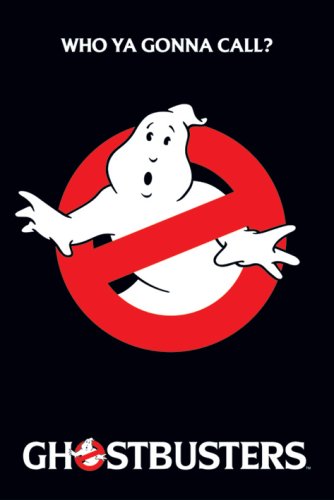 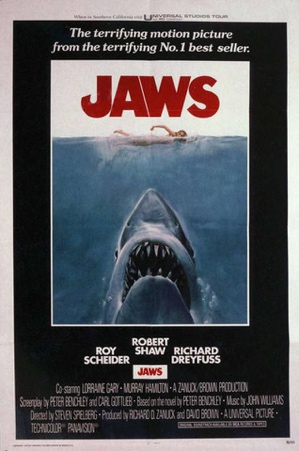 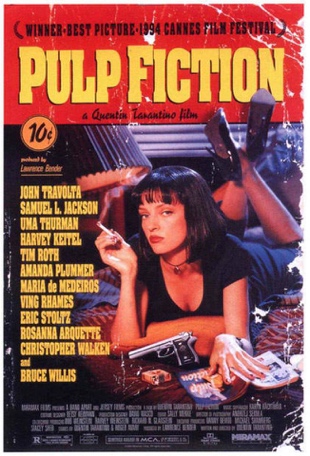 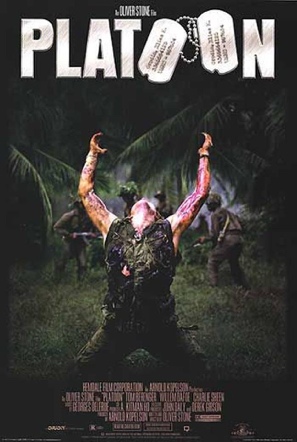 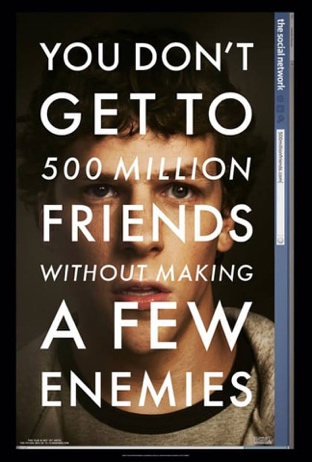 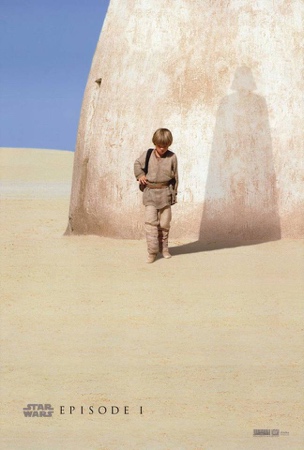 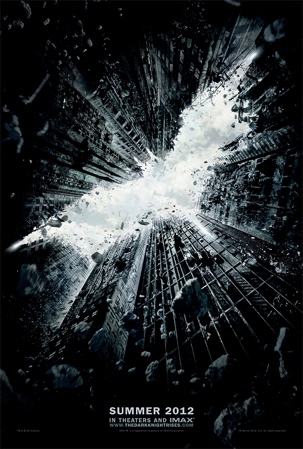 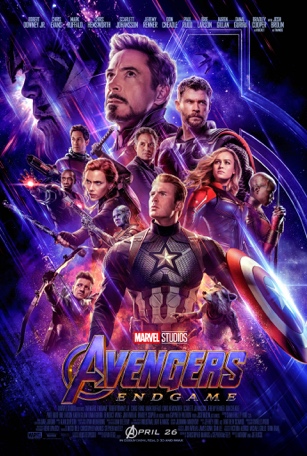 Watch “Movie Posters are all the same!”https://www.youtube.com/watch?v=1ThnxSaExzUWhat are 3-4 ways Movie Posters are all the same?Watch the first 2:30 of “What the heck happened to Movie posters?”https://www.youtube.com/watch?v=VXJiBkFgprQWhat are a couple complaints the narrator has with modern movie posters?Movie “Taglines” - Look at the slideshowhttp://www.shortlist.com/entertainment/films/the-40-greatest-movie-taglines-ever#What is your favorite movie “tagline?”What is your favorite Movie poster?  (From the slideshows or not)  Describe or drag here:What are some ideas for your movies “tagline?”  Come up with 3- (Just brainstorm taglines- Next class I will give you easy ways to make your poster!)